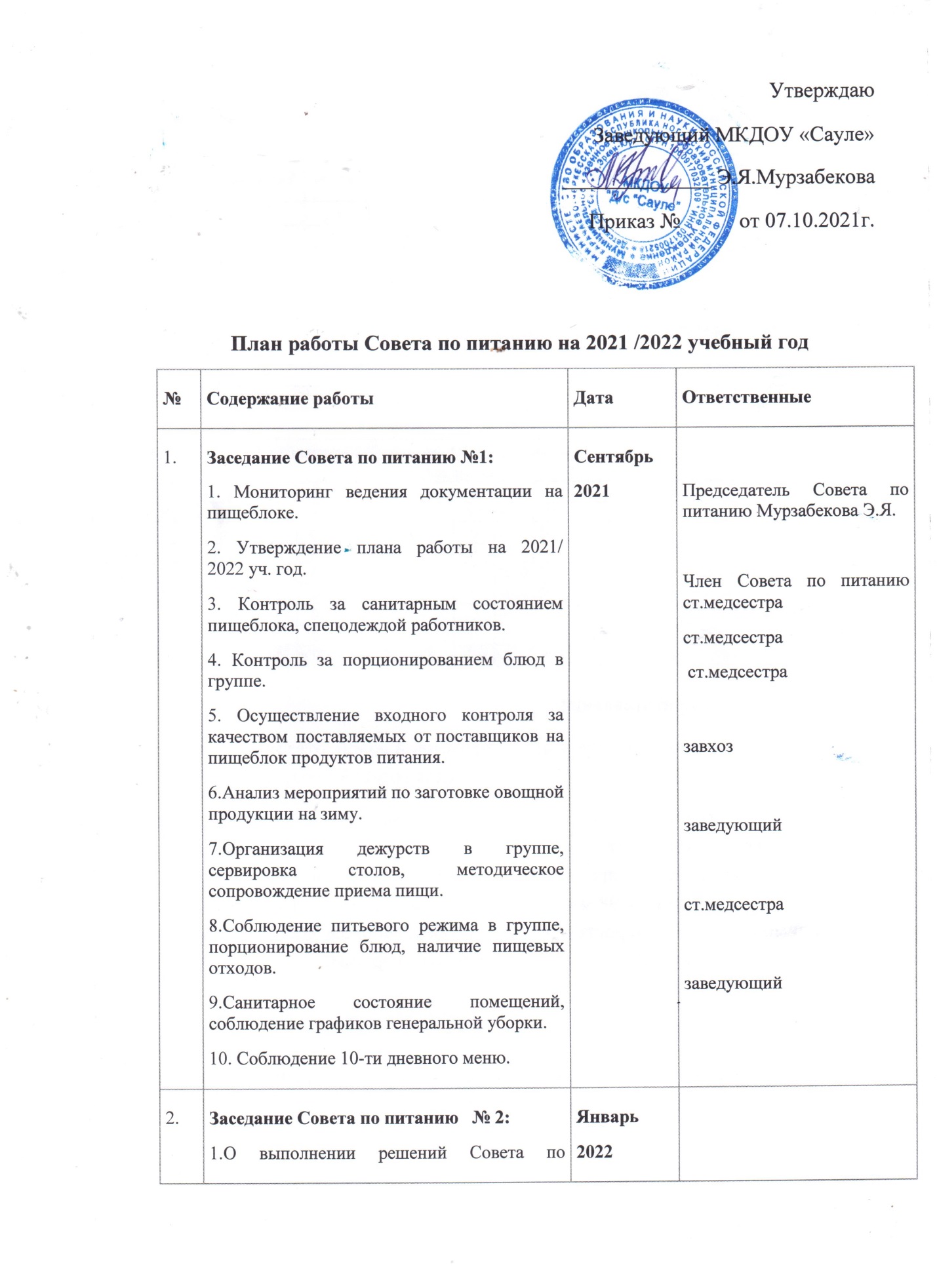 УтверждаюЗаведующий МКДОУ «Сауле»______________ Э.Я.Мурзабекова                                                                                Приказ №           от 07.10.2021г.План работы Совета по питанию на 2021 /2022 учебный годРодительский контрольПоложение о Совете по питаниюПлан работы Совета по питанию на 2020-2021 учебный годПлан-график контроля на 2020-2021 учебный годАкты контрольных проверок Советом по питанию организации и качества питания в 2020-2021 учебном годуПротоколы заседаний Совета по питанию№Содержание работыДатаОтветственные1.Заседание Совета по питанию №1:1. Мониторинг ведения документации на пищеблоке.2. Утверждение плана работы на 2021/ 2022 уч. год.3. Контроль за санитарным состоянием пищеблока, спецодеждой работников.4. Контроль за порционированием блюд в группе.5. Осуществление входного контроля за качеством поставляемых от поставщиков на пищеблок продуктов питания.6.Анализ мероприятий по заготовке овощной продукции на зиму.7.Организация дежурств в группе, сервировка столов, методическое сопровождение приема пищи.8.Соблюдение питьевого режима в группе, порционирование блюд, наличие пищевых отходов.9.Санитарное состояние помещений, соблюдение графиков генеральной уборки.10. Соблюдение 10-ти дневного меню.Сентябрь2021Председатель Совета по питанию Мурзабекова Э.Я.Член Совета по питанию ст.медсестраст.медсестра ст.медсестразавхоззаведующийст.медсестразаведующий2.Заседание Совета по питанию   № 2:1.О выполнении решений Совета по питанию № 1.2.Отчеты по результатам контроля за организацией питания в учреждении за 2021 год.3.Анализ выполнения норм питания за декабрь, 4 квартал 2021 года.4.Анализ освоения денежных средств, выделяемых на питание.5. Санитарное состояние пищеблока. Выход блюд.6. Мониторинг организации питания в группе: взаимодействие воспитателя и помощника воспитателя.7.Контроль за качеством поступающих на пищеблок продуктов, условиями их хранения и сроками реализации8.Мониторинг оснащения  пищеблока технологическим и холодильным оборудованием, посудой, инвентарем.9.Мониторинг наличия и состояния спецодежды работников пищеблока.10.Соблюдение графика генеральной уборки помещений.11.Состояние документации на пищеблоке.12.Соблюдение 10-ти дневного меню.Январь2022заведующийст.медсестразавхозст.медсестразаведующийзаведующийзавхозповарст.медсестра3.Заседание Совета по питанию №3:1.О выполнении решений Совета по питанию № 2.2.Отчеты по результатам контроля за организацией питания в учреждении согласно Плану работы Совета по питанию.3.Анализ выполнения норм питания за апрель 2022.4.Анализ освоения денежных средств, выделяемых на питание. Выработка комплекса мер, направленного на удешевление питания воспитанников.5.Контроль за организацией питания в учреждении образования:- соблюдение 10-ти дневного меню-контроль за выдачей готовой продукции-контроль за качеством поступающих продуктов в учреждение-контроль организации питания на группе, привитие культурно-гигиенических навыков.6.Организация дежурств воспитанников в группе. Умение пользоваться столовыми приборами.7.Выполнение требований СанПиН при организации питания воспитанников.8.Соблюдение графика генеральной уборки помещений.9.Соблюдение графика смены питьевой воды в группе.10.Порционирование блюд.11.Наличие пищевых отходов.Март2022Зведующийст.медсестразавхозст.медсестразавхозпредседатель ПКпредседатель ПКст.медсестразавхозст.медсестразавхоз4.Заседание Совета по питанию № 4:1.О выполнении решений Совета по питанию №3.2.Отчеты по результатам контроля за организацией питания в учреждении образования.3. Анализ выполнения норм питания за1 квартал 2022 года. 4.Анализ выполнения Программы производственного контроля.5.О совместной работе учреждения образования и семьи по формированию у воспитанников навыков здорового питания.6.Санитарное состояние пищеблока.7.Выход готовых блюд.8.Соблюдение сроков хранения и реализации продуктов питания на пищеблоке.9.Санитарное состояние буфетного помещения в группе, посуды.10.Анализ ведения документации по организации питания в учреждении.11.Контроль за качеством поставляемой в учреждение продукции, наличие товаросопроводительных документов, ведение учетно-отчетной документации.12. Утверждение плана мероприятий по контролю за организацией питания в ЛОП.Май2022Заведующий заведующийст.медсестразавхоз председатель ПКст.медсестраповарзавхоззавхоззаведующий, ст.медсестраст.медсестразаведующий